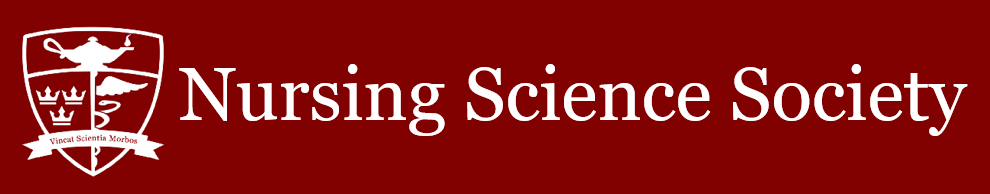 NSS Logistics Commissioner ApplicationThank you for expressing interest in this opportunity and taking the time to complete this application. We wish all of our applicants the very best!NSS ExecutivesApplication OutlineApplication information – Page 1Description and details of Logistics Commissioner position – Page 2Applicant information and questions to be completed – Page 3The NSS is recruiting for the following positions:One (1) Logistics CommissionerEligibilityAny nursing student in Year 1, Year 2, Year 3, and AST Year 3.No prior experience is necessary.This is a voluntary position.Time commitment: 4-6 hours per week.Recruitment ProcessApplication due date: January 12, 2024, at 1159 PMPlease email your application to president@nss.queensu.ca and vpua@nss.queensu.caYou will receive an email within 48 hours to arrange an interview time the following week.Description of the Logistics Commissioner1.7.1 	The duties of the Logistics Commissioner acts in concert with the NSS Mission Statement to fulfill the following duties:To report to the VPOPs; To engage and support in the planning and execution of programming and advocacy avenues for NSS members; To collaborate with the Events Commissioner in ensuring the effective, and effective planning of all activities/events; To arrange all locations for activities and ensure all necessary equipment is prepared for use; To produce a written transition report/manual before the end of their term.Applicant Information and Recruitment QuestionsPlease fill out the following informationPlease respond to each question in 150 words or less.Explain why you are the most optimal candidate for this position?What inspired you to get involved with the NSS?Provide a relevant idea or suggestion that is applicable to this position.Full name:Current year of study:Queen’s email address:Phone number: